Пластиковый распределитель воздуха, 8-кратный MF-V90-8Комплект поставки: 1 штукАссортимент: К
Номер артикула: 0059.0979Изготовитель: MAICO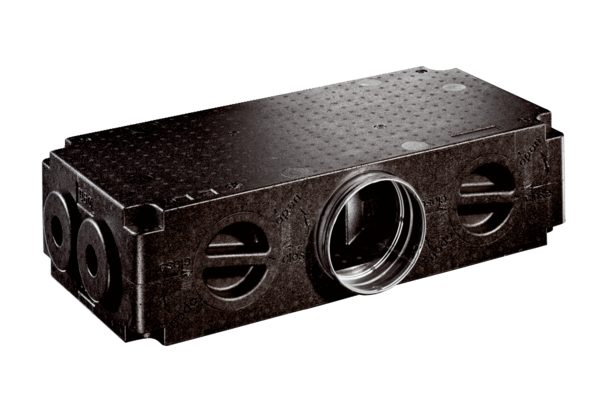 